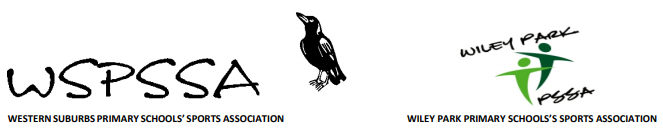 2021 COMBINED ZONE TOUCH FOOTBALL TRIALSDear Sports Organisers,Can you please distribute the following note to any interested students who wish to be considered for our WSPSSA/WPPSSA combined Zone Touch Football Team and email their completed notes to me by Friday 30th April 2021. The trials will be conducted at Croydon Park on Thursday 6th May, between 3.45 – 4:45pm. Students will need to organise private transport to and from the venue.Students selected will represent the combined zones at the Sydney East Touch Football Trials at Kareela Oval No. 2 and No. 3, Princes Highway, Kareela. The boys event is on Tuesday 8th June and the girls on Wednesday 9th June. Kind regards,Tom Cleary							Matt RobinsonWSPSSA Touch Football Convener				WPPSSA Touch Football ConvenerSports Coordinators, Please collect student forms and email it to me by Friday, 23rd April.thomas.cleary@det.nsw.edu.auWSPSSA/WPPSSA Touch Football Zone Trials 2021 I give permission for my child ____________________________________________ from___________________________ Public School to participate in the combined WSPSSA/WPPSSA Zone Touch Football Trials to be held at Croydon Park (Brighton Ave and Albert Rd, Croydon Park 2133) on Thursday, 6th May 3.45pm – 4:45pm. I am aware that if my child is selected in the WSPSSA/WPPSSA Touch Football team they are expected to participate in the Sydney East PSSA Regional Touch Football Trials. These will be held at at Kareela Oval No. 2 and No. 3, Princes Highway, Kareela from 8.30am till 2.30pm on;Tuesday 8th June for BoysWednesday 9th June for Girls.I understand that I am responsible for the transportation of my child to and from the venues. I also understand that the coaches have organised 3 training sessions on a Thursday afternoon in the lead up to the carnival to best prepare the team. If my child cannot make a training session I will let the coach know in advance. ____________________________		                     ____________________________			          Parent/Guardian Signature                                                                     Date____________________________			        _____________________________Principal/Sports Coordinator Signature				     Date	    Please only nominate students who are of a representative standard (i.e. they play touch football/Oz Tag or Rugby League/Union regularly for a club or district outside of school OR are a standout in PSSA touch football). Schools ARE NOT obliged to nominate students. If you are choosing not to nominate anyone an email letting me know is greatly appreciated. Players NameGenderTouch football competition (if none then rugby league team or oztag competition)Preferred Position